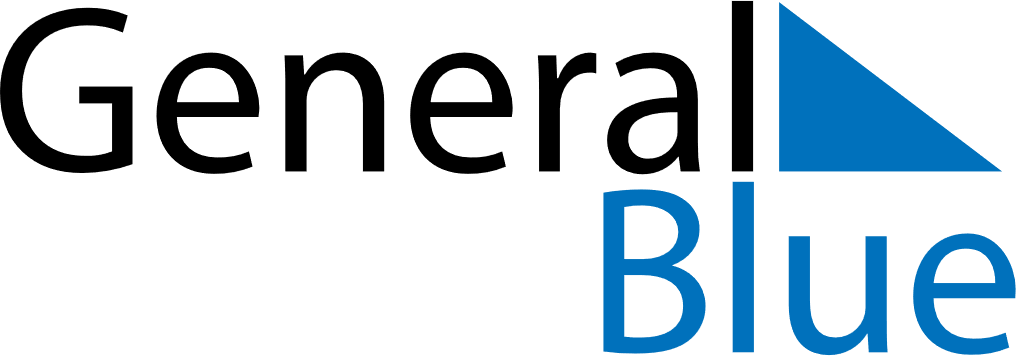 June 2021June 2021June 2021Isle of ManIsle of ManSundayMondayTuesdayWednesdayThursdayFridaySaturday123456789101112Tourist Trophy, Senior Race Day131415161718192021222324252627282930